Agent GUI GEOLOCATIONГеолокация (Агент)Настройка опроса с помощью - Агбис. Сервис агент. -> Геолокация. 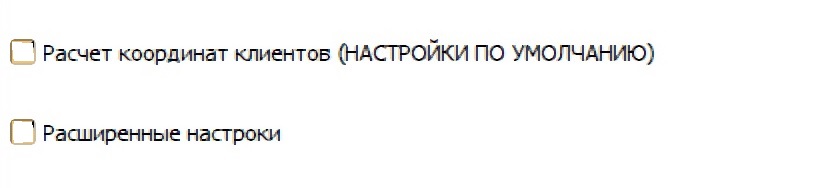 До включения настройки «Расчет координат клиентов» (Для успешного, быстрого и более точного опроса необходимо настроить базу данных согласно Документации из папки «Настройки BD»)«Расчет координат клиентов». При включении данной настройки, «Сервис агент» начнет опрашивать API Google иYandex, заполняя полученными данными таблицу складов и клиентов. (НАСТРОЙКИ ПО УМОЛЧАНИЮ) – /например время начала опроса 21:00 – ежедневно/«Расширенные настройки».При включении – откроется панель с настройками.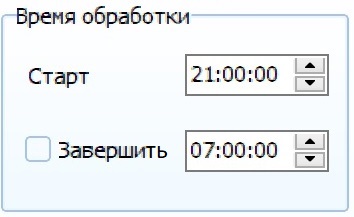 Время обработки. (Включение-отключение обработки)«Старт» - Время начала обработки (ПО УМОЛЧАНИЮ – 21:00) (Необходимо для первоначального и ежедневного опроса вновь введенных координат)«Завершить» - Включить - (ПО УМОЛЧАНИЮ - отключено) Обработка продолжается пока сама не завершится.Время окончания обработки (ПО УМОЛЧАНИЮ – 7:00) срабатывает только по включению. (Необходимо например при выключенных триггерах (см ниже - п.3.iii.«Отключить триггеры») или что бы не мешать работе)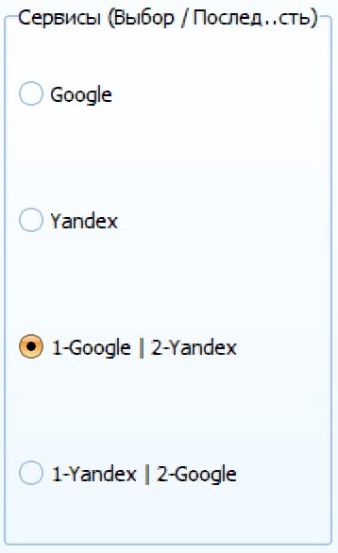 Сервисы (выбор\последовательность)Позволяет выбрать только определенные сервисы для опроса или последовательность (приоритет одного сервиса над другим). (ПО УМОЛЧАНИЮ – Выбран пункт – 1-Google | 2-Yandex – т.е. приоритетно будет отпрашиваться сначала Google API затем Yandex API)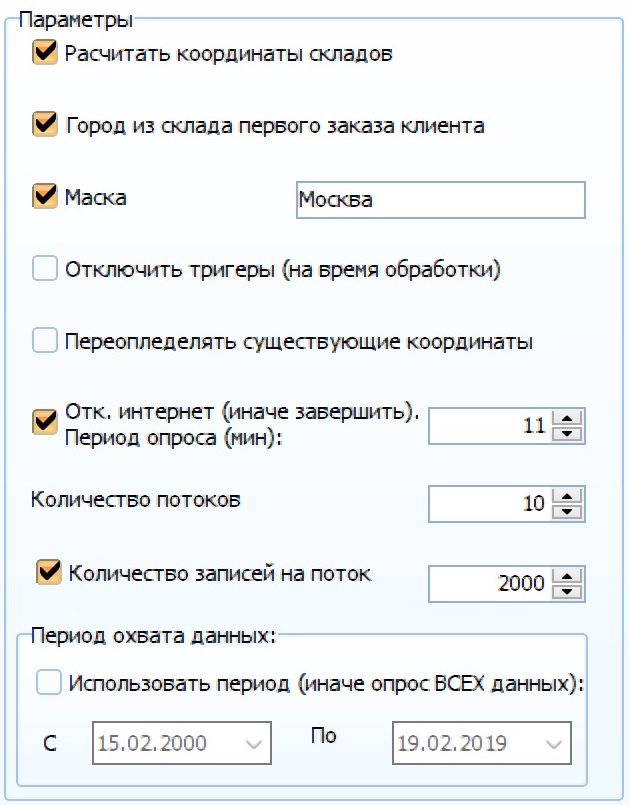 «Параметры» - Общие для всего опроса параметры«Рассчитать координаты складов» (ПО УМОЛЧАНИЮ - включено)«Город из склада первого заказа» - (ПО УМОЛЧАНИЮ - включено)Город в адресе может быть не указан. При включенной настройке берется из города склада где клиент первый раз заказывал услуги.«Маска» - (ПО УМОЛЧАНИЮ – (включено)-«Москва») используется если город известен то точно указывается в этом месте. (для использования нужно включить)«Отключить триггеры» - (ПО УМОЛЧАНИЮ – выключено (т.е. тригеры ВКЛЮЧЕНЫ) – т.к. обработка может работь и во время работы клиентов) Для ускоренного заполнения базы данных триггеры должны быть отключены. (ВНИМАНИЕ использовать вместе с настройкой – п. 3.i.«Завершить» - чтобы не нарушить работу клиентов!) «Переопределять существующие координаты» - (ПО УМОЛЧАНИЮ – выключено) Опрашиваются ВСЕ координаты имеющие адреса, вне зависимости от того были записаны у них адреса или нет. (Необходимо для исправления уже имеющихся координат)«Отключился интернет. Период опроса:» (ПО УМОЛЧАНИЮ – (включено) – 11 мин) Ожидание связи с интернетом если произошло отключение. Если настройка включена наличие связи будет проверяться каждые 11 мин. И если связь восстановится – опрос возобновиться. ИНАЧЕ – опрос завершиться!«Количество потоков» - (ПО УМОЛЧАНИЮ – 10) Количество потоков опроса API. (Необходимо для ускорения опроса, поскольку основное время тратиться на связь с API)«Количество записей на поток» - (ПО УМОЛЧАНИЮ – (включено) - 2000) Количество записей таблицы на поток. Если настройка выключена то каждый поток берет количество записей по формуле: КоличЗаписейНаПоток = ОбщееКоличествоЗаписей/КоличествоПотоков   (не критичная настройка – для экономия памяти)Период охвата данных«Использовать период» - (ПО УМОЛЧАНИЮ – (выключено)) Рассматривать только данные записанные в пределах периода.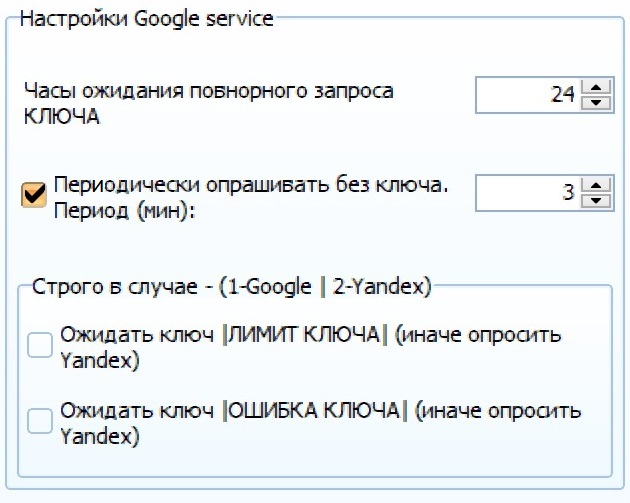 Настройки Google serviceОсобенности настройки опроса Google API«Часы ожидания повторного запроса КЛЮЧА» (ПО УМОЛЧАНИЮ - 24) Если все записи по ключу выбраны у ключа устанавливается время завершения и повторное его использование возможно только по прошествии часов текущей настройки. «Периодически опрашивать без ключа. Период (мин):» (ПО УМОЛЧАНИЮ – (включено)-3) – Если  не осталось свободных ключей то окна опроса API могут открываться периодически. Для периодического опроса настройка должна быть включена.«Строго в случае -  (1-Google | 2-Yandex)»Настройка используется с приоритетом Google (Особенности Google API – особые ошибки завершения использования ключа)«Ожидать ключ | ЛИМИТ КЛЮЧА» (ПО УМОЛЧАНИЮ - выключено)Усиливает приоритет над Google-данных над Yandex-данными«Ожидать ключ | ОШИБКА КЛЮЧА» (ПО УМОЛЧАНИЮ - выключено)Усиливает приоритет над Google-данных над Yandex-данными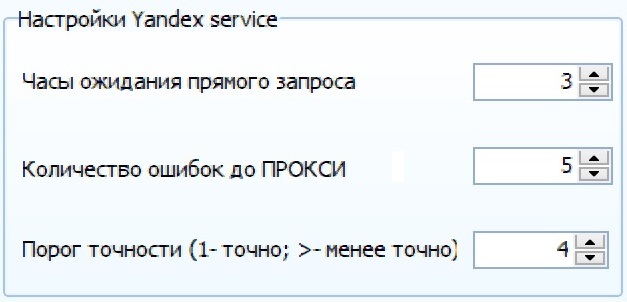 Настройки Yandex service.Особенности настройки опроса Yandex API«Часы ожидания прямого запроса» (ПО УМОЛЧАНИЮ - 3) – У Yandex API периоды опроса не лимитированы строго (если поставить данный параметр БОЛЬШЕ, то следующий цикл опрос пройдет БОЛЬШЕ записей)«Количество ошибок до прокси» (ПО УМОЛЧАНИЮ - 5) – Опрашиваться может и после прохода порога ошибок ЛИМИТА ОПРОСА поэтому прокси запрашивается только после определенного количества ошибок.«Порог точности» (ПО УМОЛЧАНИЮ - 4) – Если упростить то чем выше параметр тем меньше точность опроса, но больше вероятность успеха (выставить координаты).